Salacgrīvas novada čempionāts tenisā  „Kortu valdnieks”„A” grupa                                                                                     2017.gada 5.jūnijāN.Vārds,uzvārds1.2.3.4.5.6.7.PiezīmesP.V.1.Gatis Preimanis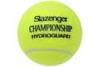 2.Guntars Zariņš3.Aldis Gusārovs4.Mārtiņš Skreitulis5.Kaspars Krūmiņš6.Juris Jankovskis7.Jānis Bergs